                 Gerrans School  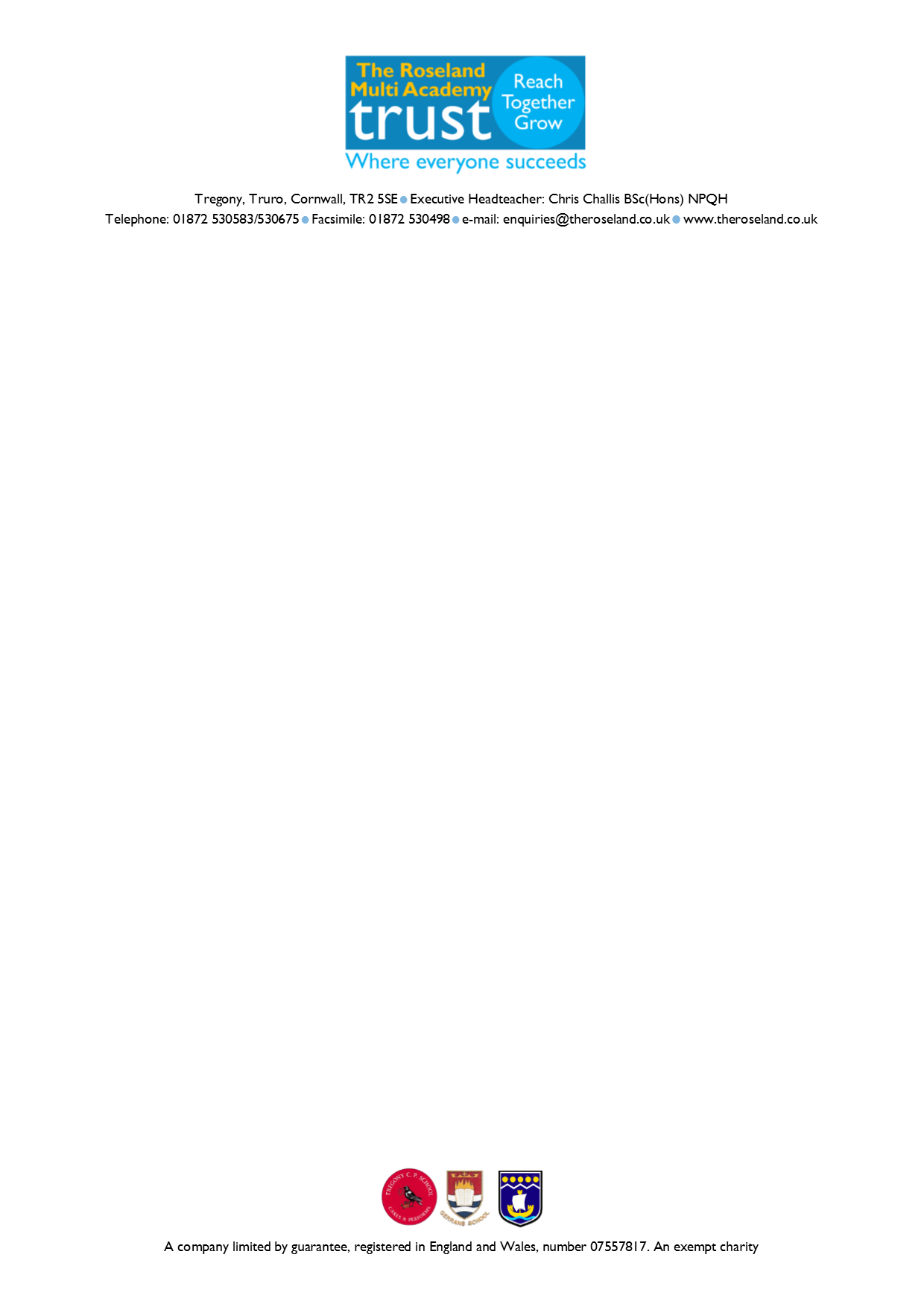 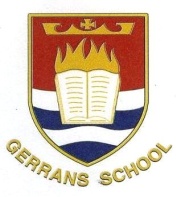                            GEOGRAPHY INTENT:Children should extend their knowledge and understanding beyond the local context including the location and characteristics of a range of the world’s most significant human and physical features.IMPLEMENTATION:All lessons are planned using skills progressions so that knowledge is taught horizontally across the year group, skills are progressed vertically across the key stage, resulting in diagonal learning.Lessons develop the children’s use of geographical knowledge, understanding and skills to enhance their locational and place knowledge.Children develop their skills and fieldwork using maps and atlases (physical and digital).Children have as many opportunities as possible to gain first-hand experiences. We aim to inspire pupils through providing high quality teaching and learning of Geography; fostering a culture of curiosity and fascination about the world. Pupils leave our school equipped with knowledge about the world, people and resources.We believe Geography is more than just memorising places on a map. It’s about children understanding the world they live in, appreciating and comparing different cultures and using all that knowledge to bring people together.Geography lessons are planned using the Skills Progression below.  Throughout all lessons there is an emphasis on the development of long-term memory to ensure that knowledge and skills are retained and built upon.